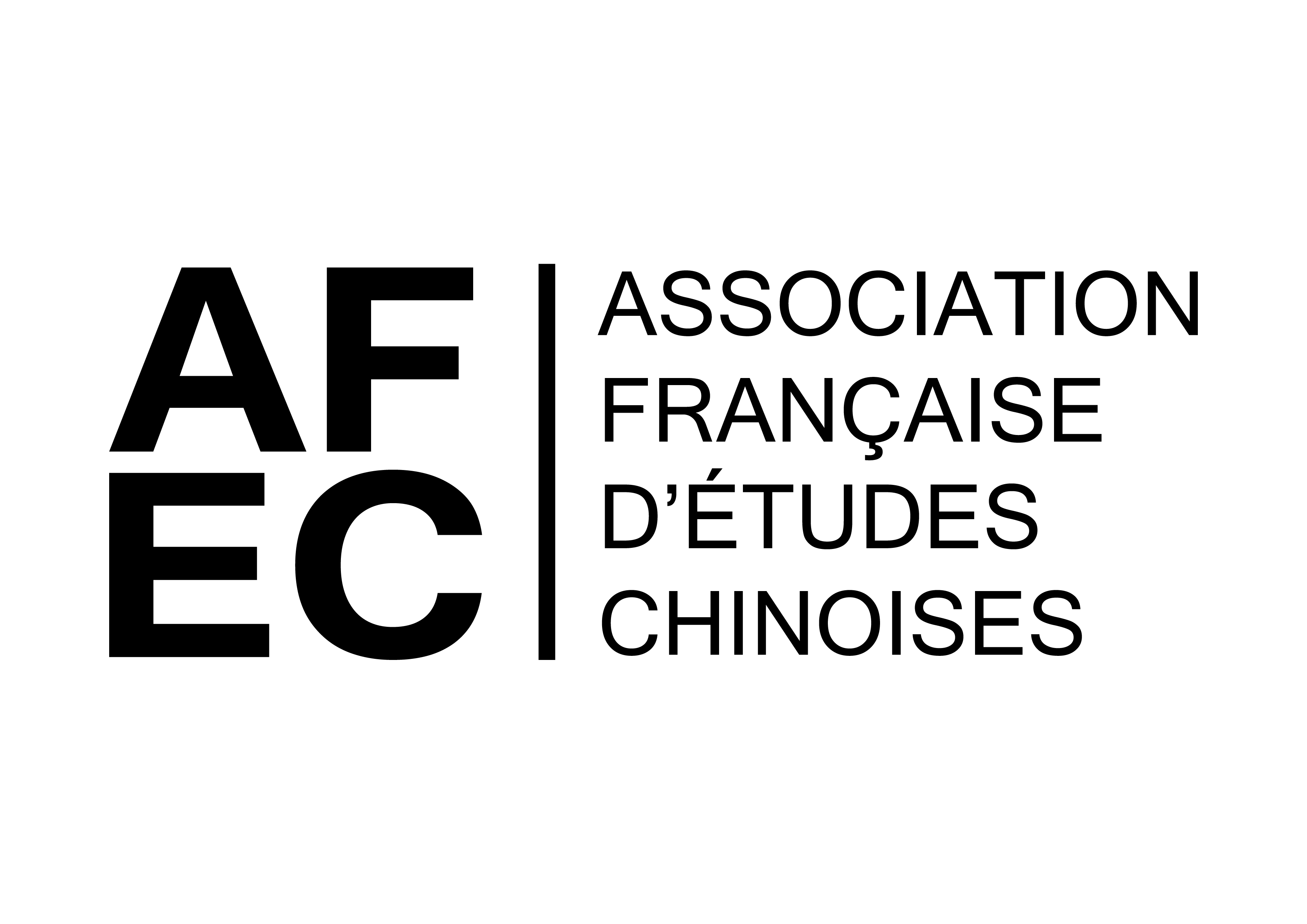 (Association loi 1901)EHESS 54 Boulevard Raspail 75006 Parisafec.contact@gmail.comPROCURATIONNom : 						Prénom :Ne pouvant assister à l’Assemblée générale de l’AFEC du 18 décembre 2020, je donne procuration à :pour m’y représenter et prendre part au vote à ma place.Fait à 				,  le									Signature :